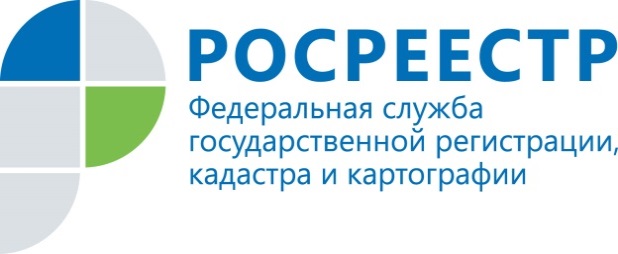 Помощник руководителя Управления Росреестра                                    ПРЕСС-РЕЛИЗпо Приморскому краю по СМИ  А. Э. Разуваева+7 (423) 241-30-58моб. 8 914 349 45 85
25press_rosreestr@mail.ruhttps://rosreestr.ru/  690091, Владивосток, ул. Посьетская, д. 48Мы делаем услуги качественнее и доступнееВладивосток, 18.08.2020 Управление Росреестра по Приморскому краю информирует, что в настоящее время проводятся подготовительные мероприятия, направленные на переход Приморского края к эксплуатации Федеральной государственной информационной системы «Единый государственный реестр недвижимости». Дата перехода Приморского края на эксплуатацию ФГИС ЕГРН – 26.08.2020.Переход Приморского края на ФГИС ЕГРН обеспечивает доступность услуг Росреестра на портале в электронном виде в полном объеме, взаимодействие с федеральными органами исполнительной власти, органами государственной власти и местного самоуправления посредством СМЭВ.3.В указанный период Управлением Росреестра по Приморскому краю предоставление государственных услуг по государственной регистрации прав и государственному кадастровому учету будет осуществляться в штатном режиме, с соблюдением установленных сроков. В течение 2-3 дней до перехода на эксплуатацию ФГИС ЕГРН возможно ограничение количества принимаемых заявлений по технической причине (перенос сведений по более чем 2 млн. объектам в новую информационную систему). Просим отнестись к данной ситуации с пониманием и заранее планировать подачу заявлений.О РосреестреФедеральная служба государственной регистрации, кадастра и картографии (Росреестр) является федеральным органом исполнительной власти, осуществляющим функции по государственной регистрации прав на недвижимое имущество и сделок с ним, по оказанию государственных услуг в сфере ведения государственного кадастра недвижимости, проведению государственного кадастрового учета недвижимого имущества, землеустройства, государственного мониторинга земель, навигационного обеспечения транспортного комплекса, а также функции по государственной кадастровой оценке, федеральному государственному надзору в области геодезии и картографии, государственному земельному надзору, надзору за деятельностью саморегулируемых организаций оценщиков, контролю деятельности саморегулируемых организаций арбитражных управляющих. Подведомственным учреждением Росреестра являются ФГБУ «ФКП Росреестра».Территориальным отделом Росреестра в Приморском крае руководит с декабря 2004 года Евгений Александрович Русецкий.